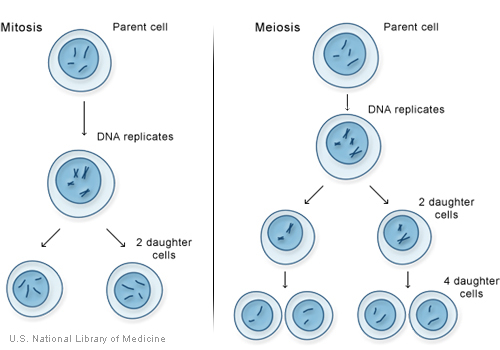 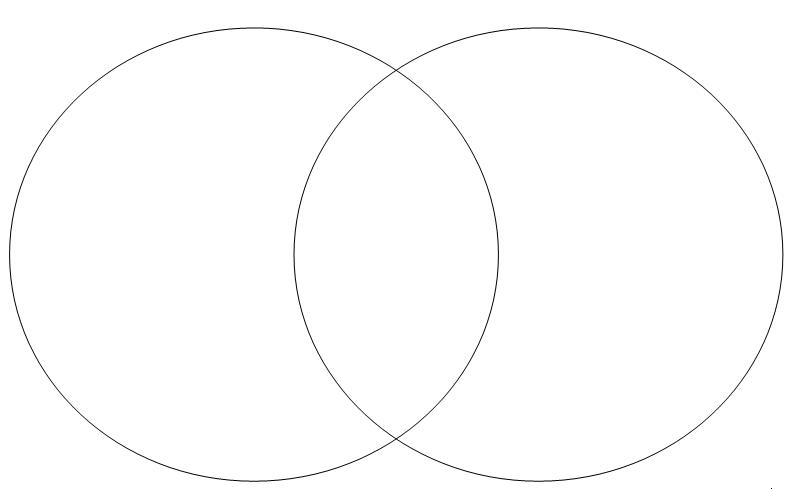 Time for a little practice…Somatic Cells vs. Gametes:  Determine if the cells below are SOMATIC (BODY) CELLS or GAMETES (SEX) CELLS.  If a cell is a SOMATIC CELL, write an S in the blank.  If a cell is a GAMETE, write a G in the blank.  Haploid vs. Diploid:  Determine if the cells below are Haploid or Diploid.  If the cell is Haploid, write an H in the blank.  If the cell is Diploid, write a D in the blank.  Sentence Completion:  Circle the answer that best completes the sentences below.   Human skin cells are HAPLOID/DIPLOID.Human skin cells contain 23/46 chromosomes.  Human skin cells are SOMATIC/GAMETE cells.  Human egg and sperm cells are HAPLOID/DIPLOID.Human egg and sperm cells contain 23/46 chromosomes.Human egg and sperm cells are SOMATIC/GAMETE cells.After sperm fertilizes an egg, the resulting zygote has 23/46 chromosomes.Diagram:  Place the following words in the boxes below:  Embryo, Gametes, Zygote.  Then write the correct number of chromosomes that should be found in each of the human cells depicted in the diagram.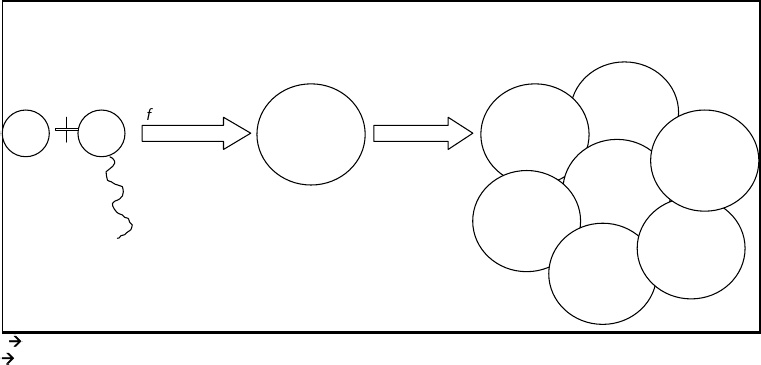 GUIDED NOTES:  Meiosis (Reduction Division)GUIDED NOTES:  Meiosis (Reduction Division)TYPES OF REPRODUCTIONASEXUALExamples:  Binary Fission, Fragmentation, and BuddingSEXUAL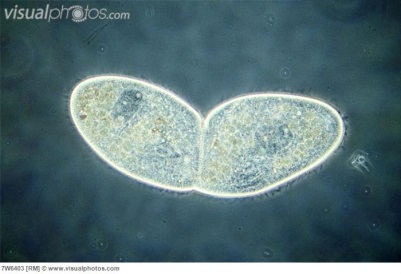 Organisms which reproduce sexually are made up of two different types of cells._______________:  Body cells with a diploid number (2N) of chromosomesExample: **What process produces somatic cells? _______________:  Sex cells with a haploid number (N) of chromosomesExample:  **What process produces gametes?GAMETES SPERMMale GameteOVUM (plural= Ova)Female Gamete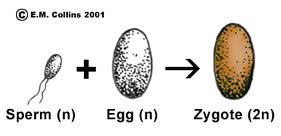 FERTILIZATIONDefinition:  During ovulation, an ovum is released from the ovary and transported to an area where fertilization can occurThe result of fertilization is a fertilized egg known as a...Picture:  HOMOLOGOUS CHROMOSOMESPair of chromosomes (maternal & paternal) that is similar in shape & size. Homologous pairs (_______________) carry genes controlling the same inherited traits.Each _______________ (position of a gene) is in the same position on homologues.Humans have _____ pairs of homologous chromosomes.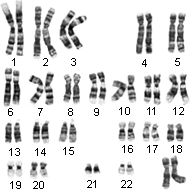 **Since a homologous pair of chromosomes consists of 4 chromatids, it is called a ____________________**Each set of homologous chromosomes consists of 2 ____________________AutosomesSex ChromosomesXY=  XX=MEIOSISProcess in which a single cell goes through _____ nuclear divisions to produce _____ haploid gametesDuring meiosis, _____ cells are reduced to ______ cellsWhat would happen if meiosis did NOT occur?_______________:  Egg production in females in which one daughter cells keeps all of the cytoplasm, while the other three receive only genetic material (barr/polar bodies)_______________:  Sperm production in males in which cytoplasm and genetic material are divided evenly among the 4 cells; flagella are added after differentiation.INTERPHASE 1Similar to interphase in ____________________Chromosomes replicate (S Phase)Centriole pairs replicateNucleus and nucleolus are visibleMEIOSIS 1Characterized by the separation of homologous pairs of chromosomes4 stages PROPHASE 1Chromosomes condenseNuclear envelope disappearsSpindle forms_______________ occurs:  Homologous chromosomes pair up to form a tetrad._______________:  2 chromosomes or 4 chromatidsCrossing over occursDraw a picture of SYNAPSIS.CROSSING OVER:  segments of non-sister chromatids break & exchange genetic material creating genetic diversityPicture:   METAPHASE 1Independent Assortment occurs (orientation of homologous pairs to poles is random)ANAPHASE 1Homologues separate & move to opposite polesTELOPHASE 1Nuclear envelope usually does NOT reformChromosome # in 2 new cells is now __________ because…Cytokinesis may or may not occurMEIOSIS 2Proceeds just like Mitosis  Starts & ends with…_____  Adenoid Cell_____  Epithelial Cell_____  Zygote_____  Ovum_____  Heart Cell_____  Skin Cell_____  Pancreas Cell_____  Squamous Cell_____  Gallbladder Cell_____  Sebaceous Cell _____  Cilia Cell_____  Brain Cell_____  Lip Cell_____  Cuticle Cell_____  Sperm Cell_____  Cone Cell_____  Zygote_____  Muscle Cell _____  Ovum_____  Sex Cell_____  Epithelial Cell